Calcul du sous-indice sonorede l’indice de performance globaleDate de création : 17 octobre 2022Date de mise à jour : 17 novembre 2022Référence CSTB/ SC-QEI-2022-198Nom du fichier : QSE_calcul_sous_indice_Sonore_V1.docxDocument confidentiel à l’usage exclusif des utilisateurs de la méthode QSEObjetCe document présente la méthode de construction du sous-indicateur sonore de l’indice de performance globale. Le processus de construction se fait en plusieurs étapes : la mise en place de règles de validation des mesures de bruit, l’élaboration des critères sonores relatifs aux types de mesures effectuées, l’élaboration des critères performanciel et subjectif du confort acoustique et enfin l’évaluation du sous-indicateur sonore.Règles de validation des mesuresTrois mesures sont effectuées pour évaluer le confort acoustique lié à l’isolement de la façade ou au bruit d’équipement : une mesurant le bruit de fond (BDF), une mesurant le bruit ambiant extérieur (BAE) et une mesurant le bruit ambiant intérieur (BAI).Afin de valider les mesures, des règles sont mises en place :Pour l’isolement de façade :Il est nécessaire que BDF < BAI < BAE pour au moins 4 bandes sur les 8 bandes d’octave ;Mesure invalidée si la valeur globale du BDF > 45 dB ;Mesure invalidée si la valeur globale du BAE < 55 dB ;Pour le bruit d’équipement :Il est nécessaire que BDF < BAI pour au moins 4 bandes sur les 8 bandes d’octave ;Mesure invalidée si la valeur globale du BDF > 35 dB.calcul des critères définis à partir des mesuresUn fichier Excel est mis à disposition pour calculer le niveau de pression global du bruit intérieur, corrigé du bruit de fond, au global, en dB(A). Ce fichier est décliné pour chaque type de mesure : isolement de façade ou bruit d’équipement (VMC, chaudière, pompe à chaleur, climatisation). Pour remplir le fichier il suffit de copier-coller la dernière ligne de mesure, correspondant à la 15ème ligne du fichier de mesure c’est-à-dire à la 15ème seconde d’enregistrement. Tout est indiqué dans l’onglet « lisez-moi » de chaque fichier Excel.Le niveau de pression global du bruit intérieur, corrigé du bruit de fond, au global, est ensuite comparé au seuil de référence correspondant à la mesure effectuée et indiqué dans le Tableau 1. Tableau  : Seuils de référence pour la définition des critères sonores :Si la mesure BDF est invalidée, il n’est pas possible de calculer le critère.Si le bruit ambiant intérieur corrigé du bruit de fond est inférieur au seuil indiqué dans le tableau alors le critère est qualifié de « bon » dans le cas contraire de « mauvais ».Le critère est décliné pour chaque type de mesure.Estimation de l’indicateur finalLe sous-indicateur final a deux composantes : le critère performanciel et le critère subjectif du confort acoustique.Une fois que l’ensemble des critères définis à partir des mesures est évalué, il est alors possible de construire le critère performanciel du sous-indice sonore final (Tableau 2).Tableau  : Elaboration du critère performanciel du confort acoustiqueLe critère subjectif est construit à partir de la réponse des occupants à la question : « En cette saison, pouvez-vous juger la gêne liée au bruit en général dans votre logement / salle de classe / espace de bureau, par ex. de la télévision, de la circulation automobile, de la plomberie, de la climatisation ? » Quatre modalités de réponse sont possibles comme présentées dans le Tableau 3.Tableau  : Elaboration du critère subjectifLa question étant posé à l’ensemble des personnes occupant le logement ou le bureau, la pire note est retenue pour évaluer le critère subjectif.Le sous-indice sonore final est construit comme indiqué dans le Tableau 4.Tableau  : Elaboration du sous-indice du confort acoustique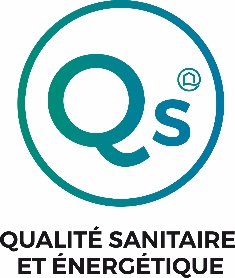 METHODE QUALITE SANITAIRE ET ENERGETIQUE DES RENOVATIONSLISTE DES CHAPITRES	N° de page1- Objet	32- Règles de validation des mesures	33- calcul des critères définis à partir des mesures	34- Estimation de l’indicateur final	4Type de critèresType d’équipementType de bâtimentEtat du bâtimentSeuil retenuIsolement façadeIsolement façadeBureauBureau30 dB(A)Isolement façadeIsolement façadeLogementNeuf30 dB(A)Isolement façadeIsolement façadeLogementRénové32 dB(A)Isolement façadeIsolement façadeEcoleNeuf30 dB(A)Isolement façadeIsolement façadeEcoleRénové32 dB(A)EquipementVMCLogementLogement30 dB(A)EquipementChaudière ou PACLogementLogement35 dB(A)EquipementClimatisationLogementLogement35 dB(A)EquipementVMCEcoleEcole38 dB(A) en fonctionnement continu.43 dB(A) en fonctionnement intermittentEquipementChaudière ou PACEcoleEcole38 dB(A) en fonctionnement continu.43 dB(A) en fonctionnement intermittentEquipementClimatisationEcoleEcole38 dB(A) en fonctionnement continu.43 dB(A) en fonctionnement intermittentEquipementBureauBureau45 dB(A)Isolement façadeBruit d’équipementBruit d’équipementBruit d’équipementCritère performanciel du confort acoustiqueIsolement façadeVMCChaudière/pompe à chaleurClimatisationCritère performanciel du confort acoustiqueBonBonBonBonBonMauvaisBon ou mauvaisBon ou mauvaisBon ou mauvaisMauvaisBon ou mauvaisBonBon ou mauvaisBon ou mauvaisMauvaisBon ou mauvaisBon ou mauvaisBonBon ou mauvaisMauvaisBon ou mauvaisBon ou mauvaisBon ou mauvaisBonMauvaisModalité de réponseCritère subjectifAucune gêneBonGêne légère à forteMauvaisGêne insupportableMauvaisNe me souviens pas-Critère performancielCritère subjectifSous-indice du confort acoustiqueBonBonBonBonMauvais ou -MoyenMauvaisBonMoyenMauvaisMauvais ou -Mauvais